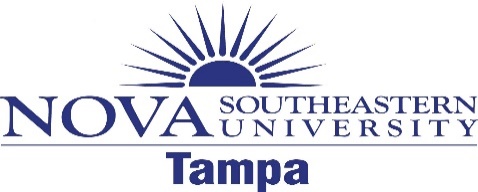 Cardiovascular Sonography ProgramHealth Professions Division * Dr. Pallavi Patel College of Health Care Sciences3632 Queen Palm Drive * Tampa, FL 33619-1378 * www.nova.edu/cardiovascular813-574-5372Summer Semester 2020 Book List for New StudentsAll StudentsCVS 3001 – Correlative Imaging & Cross-sectional AnatomyRequired:Moore, K.L., Dalley, A.F., & Agur, A.M.R. (2014). Clinically Oriented Anatomy, 7th ed. Lippincott  ISBN-13: 978-8184739121 ISBN-10: 9788184739121The Vascular System, 3rd Ed.ISBN13: 978-1608313501Author: Ann Marie Kupinski Ph.D., RVTThe Normal Examination and Echocardiographic Measurements, 2nd Ed.ISBN-13: 978-0646468631Author: Bonita Anderson Recommended (but not Required) Texts and References:Netter, F. (2018). Atlas of Human Anatomy, 7th ed., Elsevier. Inc. ISBN-13: 978-0323554282. ISBN-10: 0323554288Hansen, John T., (2018) Netter’s Anatomy Coloring Book Updated Edition, 2nd ed., ISBN-10: 1974804933. ISBN-13: 978-0323545037Otto, C. (2013) Textbook of Clinical Echocardiography, 6th ed., Elsevier.   ISBN-13: 978-0323480482 ISBN-10: 0323480489Pellerito, J., Polak, J. (2012) Introduction to Vascular Ultrasonography, 6th ed. Elsevier Saunders. Philadelphia, PA.  ISBN-13: 978-1437714173 ISBN-10: 143771417XSahn, D. (1982). 2-D Anatomy of the Heart: An Atlas for Sonographers. Wiley. ISBN-10: 0471082465 ISBN-13: 978-0471082460The Anatomy Coloring Book, 4th ed. ISBN-10: 0321832019The Physiology Coloring Book, 2nd ed. ISBN-10: 0321036638CVS 3040 - Ultrasound PhysicsRequired:Kremkau, F. (2020) Sonography Principles and Instruments, 10th Ed.  ISBN-13: 978-0323597081   ISBN-10: 0323597084Recommended:Edelman, S. (2018) Understanding ultrasound physics, 4th Ed. ISBN: 978-0962644450ONLINE COURSE:  BS-CVS StudentsBHS- 4100 Academic Writing  (NOTE: PLEASE CHECK COURSE SYLLABUS BEFORE BUYING ANY TEXT FOR THIS COURSE! Texts used are subject to change by the instructor.)Required:Hacker, D. (2017) A Writer’s Reference (7th Ed.)ISBN: 978-0-312-60143-0.Publication manual of the American Psychological Association (6th ed.).American Psychological Association. (2001).ISBN: 978-1-4338-0561-5ONLINE COURSE:  Dual-option BS-CVS/MHSc StudentsMHS 5003 - Current Trends & Cultural Issues in Health Care   (NOTE: PLEASE CHECK COURSE SYLLABUS BEFORE BUYING ANY TEXT FOR THIS COURSE! Texts used are subject to change by the instructor.)RequiredCultural Competency for Health Administration & Public HealthAuthor: Rose, P.ISBN: 978-0763-761646Understanding Health Policy: A Clinical Approach 6th ed.Authors: Bodenheimer, T, Grumbach, K		ISBN: 978-0071-770521	